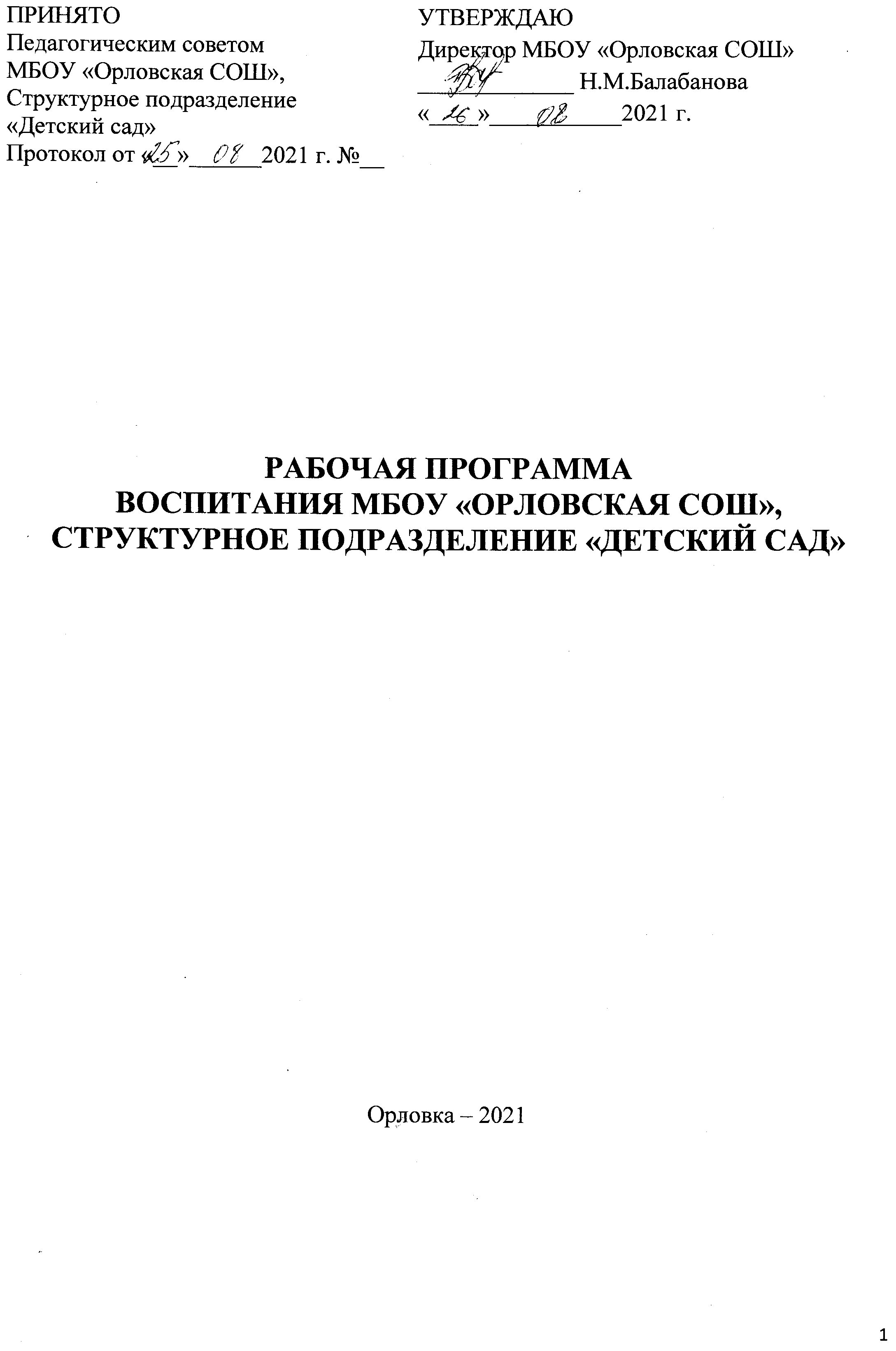 Содержание рабочей программы воспитания структурного подразделения «Детский сад» МБОУ «Орловская СОШ»Раздел I. Целевой. 1.1. Пояснительная записка  Рабочая программа воспитания Муниципального бюджетного общеобразовательного учреждения «Орловская средняя общеобразовательная школа», структурное подразделение «Детский сад» (далее Детский сад) разработана на основе нормативно-правовых документов: 1. Федеральный закон от 31.07.2020 № 304-ФЗ «О внесении изменений в федеральный закон «Об образовании в Российской Федерации» по вопросам воспитания обучающихся». 2. Стратегии развития воспитания в Российской Федерации на период до 2025 года, утверждена распоряжением Правительства российской Федерации от 29.05.2015г. 3.Указ президента Российской Федерации от 07.05.2018 № 204 «О национальных целях и стратегических задачах развития Российской Федерации на период до 2024 года». 4.Указ президента Российской Федерации от 21.07.2020 № 474 «О национальных целях развития Российской Федерации на период до 2030 года». 5.Приказ Министерства образования и науки Российской Федерации (Минобрнауки России) от 17 октября 2013 г. N 1155 г. Москва «Об утверждении федерального государственного образовательного стандарта дошкольного образования». 6.Календарь образовательных событий, приуроченных к государственным и национальным праздникам Российской Федерации, памятным датам и событиям российской истории и культуры на 2021-2022 учебный год, утвержденный Министерством просвещения России. 7.«Санитарно-эпидемиологические правила и нормы СанПиН 2.3/2.4.3590- 20» (постановление Главного государственного санитарного врача Российской Федерации от 27.10.2020 г. № 32) СанПиН 2.3/2.4.3590-20. 8.Основная образовательная программа дошкольного образования МБОУ «Орловская СОШ» структурное подразделение «Детский сад». 9.Устав МБОУ «Орловская СОШ».  Программа воспитания является компонентом основной образовательной программы дошкольного образования МБОУ «Орловская СОШ». В связи с этим структура Программы воспитания включает три раздела – целевой, содержательный и организационный, в каждом из них предусматривается обязательная часть и часть, формируемая участниками образовательных отношений. Под воспитанием понимается «деятельность, направленная на развитие личности, создание условий для самоопределения и социализации обучающихся на основе социокультурных, духовно-нравственных ценностей и принятых в российском обществе правил и норм поведения в интересах человека, семьи, общества и государства, формирование у обучающихся чувства патриотизма, гражданственности, уважения к памяти защитников Отечества и подвигам Героев Отечества, закону и правопорядку, человеку труда и старшему поколению, взаимного уважения, бережного отношения к культурному наследию и традициям многонационального народа Российской Федерации, природе и окружающей среде». Программа воспитания Детского сада основана на воплощении национального воспитательного идеала, который понимается как высшая цель образования, нравственное (идеальное) представление о человеке. В основе процесса воспитания детей лежат конституционные и национальные ценности российского общества. Целевые ориентиры рассматриваются как возрастные характеристики возможных достижений ребенка, которые коррелируют с портретом выпускника структурного подразделения «Детский сад» и с базовыми духовно-нравственными ценностями. Планируемые результаты определяют направления для рабочей программы воспитания. С учетом особенностей социокультурной среды, в которой воспитывается ребенок, в рабочей программе воспитания отражено   взаимодействие участников образовательных отношений совсеми субъектамиобразовательных отношений. Только при подобном подходе возможно воспитать гражданина и патриота, раскрыть способности и таланты детей, подготовить их к жизни в высокотехнологичном, конкурентном обществе. Для того чтобы эти ценности осваивались ребёнком, они находят свое отражение в основных направлениях воспитательной работы Детского сада.  ЦенностиРодины и 	природы лежат в основе патриотического направления воспитания. Ценности человека, семьи, дружбы, сотрудничества лежат в основе социального направления воспитания. Ценностьзнания лежит в основе познавательного направления воспитания. Ценность здоровья лежит в основе физического и оздоровительного направления воспитания. Ценность труда лежит в основе трудового направления воспитания. Ценности культуры и красоты лежат в основе этико-эстетического направления воспитания. Реализация Программы основана на взаимодействии с разными субъектами образовательных отношений и предполагает социальное партнерство с другими организациями.1.2. Целевые ориентиры и планируемые результаты Программы воспитания Общая цель воспитания в Детском саду – личностное развитие дошкольников и создание условий для их позитивной социализации на основе базовых ценностей российского общества через: 1) формирование ценностного отношения к окружающему миру, другим людям, себе; 2) овладение первичными представлениями о базовых ценностях, а также выработанных обществом нормах и правилах поведения; 3) приобретение первичного опыта деятельности и поведения в соответствии с базовыми национальными ценностями, нормами и правилами, принятыми в обществе. Задачи воспитания формируются для каждого возрастного периода (1 год – 3 года, 4 года – 7 лет) на основе планируемых результатов достижения цели воспитания и реализуются в единстве с развивающими задачами, определенными действующими нормативными правовыми документами в сфере дошкольного образования. Задачи воспитания соответствуют основным направлениям воспитательной работы. 1.3. Методологические основы и принципы построения Программы воспитания Методологической основой программы воспитания являются антропологический, культурно исторический и практичные подходы. Концепция Программы основывается на базовых ценностях воспитания, заложенных в определении воспитания, содержащемся в Федеральном законе от 29 декабря 2012 г. № 273-ФЗ «Об образовании в Российской Федерации». Методологическими ориентирами воспитания также выступают следующие идеи отечественной педагогики и психологии: развитие личного субъективного мнения и личности ребенка в деятельности; духовно- нравственное, ценностное и смысловое содержание воспитания; идея о сущности детства как сенситивного периода воспитания; амплификация (обогащение) развития ребёнка средствами разных «специфически детских видов деятельности». Программа воспитания руководствуется принципами дошкольного образования, определенными ФГОС ДО. Программа воспитания построена на основе духовно-нравственных и социокультурных ценностей и принятых в обществе правил и норм поведения в интересах человека, семьи, общества и опирается на следующие принципы: - принцип гуманизма. Приоритет жизни и здоровья человека, прав и свобод личности, свободного 	развития 	личности; 	воспитание 	взаимоуважения, 	трудолюбия, гражданственности, 	патриотизма, 	ответственности, 	правовой 	культуры, 	бережного отношения к природе и окружающей среде, рационального природопользования; - принцип ценностного единства и совместности. Единство ценностей и смыслов воспитания, разделяемых всеми участниками образовательных отношений, содействие, сотворчество и сопереживание, взаимопонимание и взаимное уважение;  - принцип общего культурного образования. Воспитание основывается на культуре и традициях России, включая культурные особенности региона; - принцип следования нравственному примеру. Пример как метод воспитания позволяет расширить нравственный опыт ребенка, побудить его к открытому внутреннему диалогу, пробудить в нем нравственную рефлексию, обеспечить возможность выбора при построении собственной системы ценностных отношений, продемонстрировать ребенку реальную возможность следования идеалу в жизни; - принципы безопасной жизнедеятельности. Защищенность важных интересов личности от внутренних и внешних угроз, воспитание через призму безопасности и безопасного поведения; - принцип совместной деятельности ребенка и взрослого. Значимость совместной деятельности взрослого и ребенка на основе приобщения к культурным ценностям и их освоения; Данные принципы реализуются в укладе Детского сада, включающем воспитывающие среды, общности, культурные практики, совместную деятельность и события. Уклад Детского сада -     общественный договор участников образовательных отношений, опирающийся на базовые национальные ценности, содержащий традиции региона, задающий культуру поведения сообществ, описывающих предметно-пространственную среду, деятельности и социокультурный контекст. Уклад способствует формированию ценностей воспитания, которые разделяются всеми участниками образовательных отношений (воспитанниками, родителями, педагогами и другими сотрудниками Детского сада). Воспитывающая среда  Воспитывающая среда – это особая форма организации образовательного процесса, реализующего цель и задачи воспитания. Воспитывающая среда определяется целью и задачами воспитания, духовно-нравственными и социокультурными ценностями, образцами и практиками. Основными характеристиками воспитывающей среды являются ее насыщенность и структурированность.Общности (сообщества)  Профессиональная общность – это устойчивая система связей и отношений между людьми, единство целей и задач воспитания, реализуемое всеми сотрудниками структурного подразделения «Детский сад».  Участники разделяют те ценности, которые заложены в основу Программы. Основой эффективности такой общности является рефлексия собственной профессиональной деятельности. Воспитатель, а также другие сотрудники должны: быть примером в формировании полноценных и сформированных ценностных ориентиров, норм общения и поведения; мотивировать детей к общению друг с другом, поощрять даже самые незначительные стремления к общению и взаимодействию; поощрять детскую дружбу, стараться, чтобы дружба между отдельными детьми внутри группы сверстников принимала общественную направленность; заботиться о том, чтобы дети непрерывно приобретали опыт общения на основе чувства доброжелательности; содействовать проявлению детьми заботы об окружающих, учить проявлять чуткость к сверстникам, побуждать детей сопереживать, беспокоиться, проявлять внимание к заболевшему товарищу; воспитывать в детях такие качества личности, которые помогают влиться в общество сверстников (организованность, общительность, отзывчивость, щедрость, доброжелательность и пр.); учить детей совместной деятельности, насыщать их жизнь событиями, которые сплачивали бы и объединяли ребят; воспитывать в детях чувство ответственности перед группой за свое поведение. Профессионально-родительская общность включает сотрудников структурного подразделения «Детский сад» и всех взрослых членов семей воспитанников, которых связывают  не только общие ценности, цели  развития и воспитания детей, но и уважение друг к другу. Основная задача – объединение усилий по воспитанию ребенка в семье и в ДОО. Зачастую поведение ребенка сильно различается дома и в ДОО. Без совместного обсуждения воспитывающими взрослыми особенностей ребенка невозможно выявление и в дальнейшем создание условий, которые необходимы для его оптимального и полноценного развития и воспитания. Детско-взрослая общность. Для общности характерно содействие друг другу, сотворчество и сопереживание, взаимопонимание и взаимное уважение, отношение к ребенку как к полноправному человеку, наличие общих симпатий, ценностей и смыслов у всех участников общности. Детско-взрослая общность является источником и механизмом воспитания ребенка. Находясь в общности, ребенок сначала приобщается к тем правилам и нормам, которые вносят взрослые в общность, а затем эти нормы усваиваются ребенком и становятся его собственными. Общность строится и задается системой связей и отношений ее участников. В каждом возрасте и каждом случае она будет обладать своей спецификой в зависимости от решаемых воспитательных задач. Детская общность. Общество сверстников – необходимое условие полноценного развития личности ребенка. Здесь он непрерывно приобретает способы общественного поведения, под руководством воспитателя учится умению дружно жить, сообща играть, трудиться, заниматься, достигать поставленной цели. Чувство приверженности к группе сверстников рождается тогда, когда ребенок впервые начинает понимать, что рядом с ним такие же, как он сам, что свои желания необходимо соотносить с желаниями других. Воспитатель должен воспитывать у детей навыки и привычки поведения, качества, определяющие характер взаимоотношений ребенка с другими людьми и его успешность в том или ином сообществе. Поэтому так важно придать детским взаимоотношениям дух доброжелательности, развивать у детей стремление и умение помогать как старшим, так и друг другу, оказывать сопротивление плохим поступкам, общими усилиями достигать поставленной цели. Одним из видов детских общностей являются разновозрастные детские общности. В детском саду должна быть обеспечена возможность взаимодействия ребенка как со старшими, так и с младшими детьми. Включенность ребенка в отношения со старшими, помимо подражания и приобретения нового, рождает опыт послушания, следования общим для всех правилам, нормам поведения и традициям. Отношения с младшими – это возможность для ребенка стать авторитетом и образцом для подражания, а также пространство для воспитания заботы и ответственности. Культура поведения воспитателя в общностях как значимая составляющая уклада. Культура поведения взрослых в детском саду направлена на создание воспитывающей среды как условия решения возрастных задач воспитания. Общая психологическая атмосфера, эмоциональный настрой группы, спокойная обстановка, отсутствие спешки, разумная сбалансированность планов – это необходимые условия нормальной жизни и развития детей. Воспитатель должен соблюдать кодекс нормы профессиональной этики и поведения: педагог всегда выходит навстречу родителям и приветствует родителей и детей первым; улыбка – всегда обязательная часть приветствия; педагог описывает события и ситуации, но не даёт им оценки; педагог не обвиняет родителей и не возлагает на них ответственность за поведение детей в детском саду; тон общения ровный и дружелюбный, исключается повышение голоса; уважительное отношение к личности воспитанника; умение заинтересованно слушать собеседника и сопереживать ему; умение видеть и слышать воспитанника, сопереживать ему; уравновешенность и самообладание, выдержка в отношениях с детьми; умение быстро и правильно оценивать сложившуюся обстановку и в то же время не торопиться с выводами о поведении и способностях воспитанников; умение сочетать мягкий эмоциональный и деловой тон в отношениях с детьми; умение сочетать требовательность с чутким отношением к воспитанникам; знание возрастных и индивидуальных особенностей воспитанников; соответствие внешнего вида статусу воспитателя детского сада. Социокультурный контекст Социокультурный контекст – это социальная и культурная среда, в которой человек растет и живет. Он также включает в себя влияние, которое среда оказывает на идеи и поведение человека. Социокультурные ценности являются определяющими в структурно- содержательной основе Программы воспитания. Социокультурный контекст воспитания является вариативной составляющей воспитательной программы. Он учитывает этнокультурные и региональные особенности и направлен на формирование ресурсов воспитательной программы. Реализация социокультурного контекста опирается на построение социального партнерства образовательной организации. Партнерами Детского сала являются Дом культуры, Библиотека, школа. В рамках социокультурного контекста повышается роль родительской общественности как субъекта образовательных отношений в Программе воспитания. Деятельности и культурные практики. Цели и задачи воспитания реализуются во всех видах деятельности дошкольника, обозначенных во ФГОС ДО. В качестве средств реализации цели воспитания выступают следующие основные виды деятельности и культурные практики: предметно-целевая (виды деятельности, организуемые взрослым, в которых он открывает ребенку смысл и ценность человеческой деятельности, способы ее реализации совместно с родителями, воспитателями, сверстниками); культурные практики (активная, самостоятельная апробация каждым ребенком инструментального и ценностного содержаний, полученных от взрослого, и способов их реализации в различных видах деятельности через личный опыт); свободная инициативная деятельность ребенка (его спонтанная самостоятельная активность, в рамках которой он реализует свои базовые устремления: любознательность, общительность, опыт деятельности на основе усвоенных ценностей). 1.4. Требования к планируемым результатам освоения Программы воспитания Планируемые результаты воспитания носят отсроченный характер, но деятельность воспитателя нацелена на перспективу развития и становления личности ребенка. Поэтому результаты достижения цели воспитания даны в виде целевых ориентиров, представленных в виде обобщенных портретов ребенка к концу раннего и дошкольного возрастов. Основы личности закладываются в дошкольном детстве, и, если какие-либо линии развития не получат своего становления в детстве, это может отрицательно сказаться на гармоничном развитии человека в будущем. В структурном подразделении «Детский сад» не осуществляется оценка результатов воспитательной работы в соответствии с ФГОС ДО, так как «целевые ориентиры основной образовательной программы дошкольного образования не подлежат непосредственной оценке, в том числе в виде педагогической диагностики (мониторинга), и не являются основанием для их формального сравнения с реальными достижениями детей».Портрет ребёнка раннего возраста (к 3-м годам)Портрет ребенка дошкольного возраста (к 8-ми годам)Раздел II. Содержательный 2.1. Содержание воспитательной работы по направлениям воспитания Содержание Программы воспитания реализуется в ходе освоения детьми дошкольного возраста всех образовательных областей, обозначенных во ФГОС ДО, одной из задач которого является объединение воспитания и обучения в целостный образовательный процесс на основе духовно-нравственных и социокультурных ценностей, принятых в обществе правил и норм поведения в интересах человека, семьи, общества: социально-коммуникативное развитие; познавательное развитие; речевое развитие; художественно-эстетическое  развитие; физическое развитие. В пояснительной записке ценности воспитания соотнесены с направлениями воспитательной работы. Предложенные направления не заменяют и не дополняют собой деятельность по пяти образовательным областям, а фокусируют процесс усвоения ребенком базовых ценностей в целостном образовательном процессе. На их основе определяются региональный и муниципальный компоненты. 2.1.1.Патриотическое направление воспитания Ценности Родина и природа лежат в основе патриотического направления воспитания. Патриотизм – это воспитание в ребенке нравственных качеств, чувства любви, интереса к своей стране – России, своему краю, малой родине, своему народу и народу России в целом (гражданский патриотизм), ответственности, трудолюбия; ощущения принадлежности к своему народу. Патриотическое направление воспитания строится на идее патриотизма как нравственного чувства, которое вырастает из культуры человеческого бытия, особенностей образа жизни и ее уклада, народных и семейных традиций. Воспитательная работа в данном направлении связана со структурой самого понятия «патриотизм» и определяется через следующие взаимосвязанные компоненты: когнитивно-смысловой, связанный со знаниями об истории России, своего края, духовных и культурных традиций и достижений многонационального народа России; эмоционально-ценностный, характеризующийся любовью к Родине – России, уважением к своему народу, народу России в целом; регуляторно-волевой, обеспечивающий укоренение знаний в духовных и культурных традициях своего народа, деятельность на основе понимания ответственности за настоящее и будущее своего народа, России. Задачи патриотического воспитания: 1. Формирование любви к родному краю, родной природе, родному языку, культурному наследию своего народа; 2. Воспитание любви, уважения к своим национальным особенностям и чувства собственного достоинства как представителя своего народа; 3. Воспитание уважительного отношения к гражданам России в целом, своим соотечественникам и согражданам, представителям всех народов России, к ровесникам, родителям, соседям, старшим, другим людям вне зависимости от их этнической принадлежности; 4. Воспитание любви к родной природе, природе своего края, России, понимания единства природы и людей и бережного ответственного отношения к природе. При реализации указанных задач педагоги структурного подразделения «Детский сад» должны сосредоточить свое внимание на нескольких основных направлениях воспитательной работы:-  знакомство детей с историей, героями, культурой, традициями России и своего народа; -  организации коллективных творческих проектов, направленных на приобщение детей к российским общенациональным традициям; - формировании правильного и безопасного поведения в природе, осознанного отношения к растениям, животным, к последствиям хозяйственной деятельности человека. 2.1.2.Социальное направление воспитания Ценности семья, дружба, человек и сотрудничество лежат в основе социального направления воспитания. В дошкольном детстве ребенок открывает Личность другого человека и его значение в собственной жизни и жизни людей. Он начинает осваивать все многообразие социальных отношений и социальных ролей. Он учится действовать сообща, подчиняться правилам, нести ответственность за свои поступки, действовать в интересах семьи, группы. Формирование правильного ценностно-смыслового отношения ребенка к социальному окружению невозможно без грамотно выстроенного воспитательного процесса, в котором обязательно должна быть личная социальная инициатива ребенка в детско- взрослых и детских общностях. Важным аспектом является формирование у дошкольника представления о мире профессий взрослых, появление к моменту подготовки к школе положительной установки к обучению в школе как важному шагу взросления. Основная цель социального направления воспитания дошкольника заключается в формировании ценностного отношения детей к семье, другому человеку, развитии дружелюбия, создания условий для реализации в обществе. Выделяются основные задачи социального направления воспитания. 1) Формирование у ребенка представлений о добре и зле, позитивного образа семьи с детьми, ознакомление с распределением ролей в семье, образами дружбы в фольклоре и детской литературе, примерами сотрудничества и взаимопомощи людей в различных видах деятельности (на материале истории России, ее героев), милосердия и заботы. Анализ поступков самих детей в группе в различных ситуациях. 2) Формирование навыков, необходимых для полноценного существования в обществе: эмпатии (сопереживания), коммуникабельности, заботы, ответственности, сотрудничества, умения договариваться, умения соблюдать правила. 3) Развитие способности поставить себя на место другого как проявление личностной зрелости и преодоление детского эгоизма. При реализации данных задач педагоги структурного подразделения «Детский сад»  должны сосредоточить свое внимание на нескольких основных направлениях воспитательной работы: организовывать сюжетно-ролевые игры (в семью, в команду и т. п.), игры с правилами, традиционные народные игры и пр.; воспитывать у детей навыки поведения в обществе; учить детей сотрудничать, организуя групповые формы в продуктивных видах деятельности; учить детей анализировать поступки и чувства – свои и других людей; организовывать коллективные проекты заботы и помощи; создавать доброжелательный психологический климат в группе. 2.1.3.Познавательное направление воспитания Ценность – знания. Цель познавательного направления воспитания – формирование ценности познания. Значимым для воспитания ребенка является формирование целостной картины мира, в которой интегрировано ценностное, эмоционально окрашенное отношение к миру, людям, природе, деятельности человека. Задачи познавательного направления воспитания: 1. Развитие любознательности, формирование опыта познавательной инициативы; 2. Формирование ценностного отношения к взрослому как источнику знаний; 3. Приобщение ребенка к культурным способам познания (книги, интернет- источники, дискуссии и др.). Направления деятельности воспитателя: а) совместная деятельность воспитателя с детьми на основе наблюдения, сравнения, проведения опытов (экспериментирования), организации походов и экскурсий, просмотра доступных для восприятия ребенка познавательных фильмов, чтения и просмотра книг; 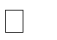 б) организация конструкторской и продуктивной творческой деятельности, проектной и исследовательской деятельности детей совместно со взрослыми; в) организация насыщенной и структурированной образовательной среды, включающей иллюстрации, видеоматериалы, ориентированные на детскую аудиторию; различного типа конструкторы и наборы для экспериментирования. 2.1.4.Физическое и оздоровительное направление воспитания Ценность – здоровье. Цель данного направления – сформировать навыки здорового образа жизни, где безопасность жизнедеятельности лежит в основе всего. Физическое развитие и освоение ребенком своего тела происходит в виде любой двигательной активности: выполнение бытовых обязанностей, игр, ритмики и танцев, творческой деятельности, спорта, прогулок. Задачи по формированию здорового образа жизни: обеспечение построения образовательного процесса физического воспитания детей (совместной и самостоятельной деятельности) на основе здоровье формирующих и здоровье сберегающих технологий, и обеспечение условий для гармоничного физического и эстетического развития ребенка; закаливание, повышение сопротивляемости к воздействию условий внешней среды; укрепление опорно-двигательного аппарата; развитие двигательных способностей, обучение двигательным навыкам и умениям; формирование элементарных представлений в области физической культуры, здоровья и безопасного образа жизни; организация сна, здорового питания, выстраивание правильного режима дня; 	воспитание 	экологической культуры, обучение безопасности жизнедеятельности. Направления деятельности воспитателя: организация подвижных, спортивных игр, в том числе традиционных народных игр, дворовых игр на территории детского сада; создание детско-взрослых проектов по здоровому образу жизни; введение оздоровительных традиций в структурном подразделении «Детский сад». формирование у дошкольников культурно-гигиенических навыков. Особенность культурно-гигиенических навыков заключается в том, что  они должны формироваться на протяжении всего пребывания ребенка в структурном подразделении «Детский сад». В формировании культурно-гигиенических навыков режим дня играет одну из ключевых ролей. Привыкая выполнять серию гигиенических процедур с определенной периодичностью, ребенок вводит их в свое бытовое пространство, и постепенно они становятся для него привычкой. Формируя у детей культурно-гигиенические навыки, педагоги Детского сада сосредотачивают свое внимание на нескольких основных направлениях воспитательной работы: - формировать у ребенка навыки поведения во время приема пищи; - формировать у ребенка представления о ценности здоровья, красоте и чистоте тела; - формировать у ребенка привычку следить за своим внешним видом; включать информацию о гигиене в повседневную жизнь ребенка, в игру. - Работа по формированию у ребенка культурно-гигиенических навыков должна вестись в тесном контакте с семьей. 2.1.5.Трудовое направление воспитания Ценность – труд. С дошкольного возраста каждый ребенок обязательно должен принимать участие в труде, и те несложные обязанности, которые он выполняет в детском саду и в семье, должны стать повседневными. Только при этом условии труд оказывает на детей определенное воспитательное воздействие    и подготавливает их к осознанию его нравственной стороны. Основная цель трудового воспитания дошкольника заключается в формировании ценностного отношения детей к труду, трудолюбия, а также в приобщении ребенка к труду. Можно выделить основные задачи трудового воспитания. 1. Ознакомление с доступными детям видами труда взрослых и воспитание положительного отношения к их труду, познание явлений и свойств, связанных с преобразованием материалов и природной среды, которое является следствием трудовой деятельности взрослых и труда самих детей. 2. Формирование навыков, необходимых для трудовой деятельности детей, воспитание навыков организации своей работы, формирование элементарных навыков планирования. 3. Формирование трудового усилия (привычки к доступному дошкольнику напряжению физических, умственных и нравственных сил для решения трудовой задачи). При реализации данных задач педагоги сосредотачивают свое внимание на нескольких направлениях воспитательной работы: показать детям необходимость постоянного труда в повседневной жизни, использовать его возможности для нравственного воспитания дошкольников; воспитывать у ребенка бережливость (беречь игрушки, одежду, труд и старания родителей, воспитателя, сверстников), так как данная черта непременно сопряжена с трудолюбием; предоставлять детям самостоятельность в выполнении работы, чтобы они почувствовали ответственность за свои действия; собственным примером трудолюбия и занятости создавать у детей соответствующее настроение, формировать стремление к полезной деятельности; связывать развитие трудолюбия с формированием общественных мотивов труда, желанием приносить пользу людям. 2.1.6.Этико-эстетическое направление воспитания Ценности – культура и красота. Культура поведения в своей основе имеет глубоко социальное нравственное чувство – уважение к человеку, к законам человеческого общества. Культура отношений является делом не столько личным, сколько общественным. Конкретные представления о культуре поведения усваиваются ребенком вместе с опытом поведения, с накоплением нравственных представлений. Можно выделить основные задачи этико-эстетического воспитания: Формирование культуры общения, поведения, этических представлений; Воспитание представлений о значении опрятности и красоты внешней, ее влиянии на внутренний мир человека; Развитие предпосылок ценностно-смыслового восприятия и понимания произведений искусства, явлений жизни, отношений между людьми; Воспитание любви к прекрасному, уважения к традициям и культуре родной страны и других народов; Развитие творческого отношения к миру, природе, быту и к окружающей ребенка действительности; Формирование у детей эстетического вкуса, стремления окружать себя прекрасным, создавать его. Для того чтобы формировать у детей культуру поведения, педагоги структурного подразделения «Детский сад»  акцентируют свое внимание на нескольких основных направлениях воспитательной работы: а) учить детей уважительно относиться к окружающим людям, считаться с их делами, интересами, удобствами; б) воспитывать культуру общения ребенка, выражающуюся в общительности, этикет вежливости, предупредительности, сдержанности, умении вести себя в общественных местах; в) воспитывать культуру речи: называть взрослых на «вы» и по имени и отчеству; не перебивать говорящих и выслушивать других; г) говорить четко, разборчиво, владеть голосом; д) воспитывать культуру деятельности, что подразумевает умение обращаться с игрушками, книгами, личными вещами, имуществом; е) умение подготовиться к предстоящей деятельности, четко и последовательно выполнять и заканчивать ее, после завершения привести в порядок рабочее место, аккуратно убрать все за собой; привести в порядок свою одежду. Цель эстетического воспитания – становление у ребенка ценностного отношения к красоте. Эстетическое воспитание через обогащение чувственного опыта и развитие эмоциональной сферы личности влияет на становление нравственной и духовной составляющей внутреннего мира ребенка. Направления деятельности воспитателя по эстетическому воспитанию предполагают следующее: - выстраивание взаимосвязи художественно-творческой деятельности самих детей с воспитательной работой через развитие восприятия, образных представлений, воображения и творчества; - уважительное отношение к результатам творчества детей, широкое включение их произведений в жизнь структурного подразделения «Детский сад»; - организацию выставок, концертов, создание эстетической развивающей среды и др.; - формирование чувства прекрасного на основе восприятия художественного слова; - реализация вариативности содержания, форм и методов работы с детьми по разным направлениям эстетического воспитания. 2.2. Особенности реализации воспитательного процесса В Детском саду образовательный процесс осуществляется в соответствии с требованиями федерального государственного образовательного стандарта дошкольного образования, утвержденного приказом Минобрнауки России от 17.10.2013 № 1155 (далее – ФГОС ДО). В связи с этим обучение и воспитание объединяются в целостный процесс на основе духовно-нравственных и социокультурных ценностей и принятых в обществе правил, и норм поведения в интересах человека, семьи, общества. Основной целью педагогической работы структурного подразделения «Детский сад» является формирования общей культуры личности детей, в том числе ценностей здорового образа жизни, развития их социальных, нравственных, эстетических, интеллектуальных, физических качеств, инициативности, самостоятельности и ответственности ребенка, формирования предпосылок учебной деятельности. Ведущей в воспитательном процессе является игровая деятельность. Игра широко используется как самостоятельная форма работы с детьми и как эффективное средство и метод развития, воспитания и обучения в других организационных формах. Приоритет отдается творческим играм (сюжетно-ролевые, строительно-конструктивные, игры-драматизации и инсценировки, игры с элементами труда и художественной деятельности) и играм с правилами (дидактические, интеллектуальные, подвижные, хороводные т.п.). Отдельное внимание уделяется самостоятельной деятельности воспитанников. Ее содержание и уровень зависят от возраста и опыта детей, запаса знаний, умений и навыков, уровня развития творческого воображения, самостоятельности, инициативы, организаторских способностей, а также от имеющейся материальной базы и качества педагогического руководства. Организованное проведение этой формы работы обеспечивается как непосредственным, так и опосредованным руководством со стороны воспитателя. Индивидуальная работа с детьми всех возрастов проводится в свободные часы (во время утреннего приема, прогулок и т.п.) в помещениях и на свежем воздухе. Она организуется с целью активизации пассивных воспитанников, организации дополнительных занятий с отдельными детьми, которые нуждаются в дополнительном внимании и контроле, например, часто болеющими, хуже усваивающими учебный материал при фронтальной работе и т.д. Воспитательный процесс организуется в развивающей среде, которая образуется совокупностью природных, предметных, социальных условий и пространством собственного «Я» ребенка. Среда обогащается за счет не только количественного накопления, но и через улучшение качественных параметров: эстетичности, гигиеничности, комфортности, функциональной надежности и безопасности, открытости изменениям и динамичности, соответствия возрастным и половым особенностям детей, проблемной насыщенности и т.п. Воспитатели заботятся о том, чтобы дети свободно ориентировались в созданной среде, имели свободный доступ ко всем ее составляющим, умели самостоятельно действовать в ней, придерживаясь норм и правил пребывания в различных помещениях и пользования материалами, оборудованием. Значительное внимание в воспитании детей уделяется труду, как части нравственного становления. Воспитательная деятельность направлена на формирование эмоциональной готовности к труду, элементарных умений и навыков в различных видах труда, интереса к миру труда взрослых людей. Важным аспектом является индивидуальный и дифференцированный подходы к детской личности (учет интересов, предпочтений, способностей, усвоенных умений, личностных симпатий при постановке трудовых заданий, объединении детей в рабочие подгруппы и т.д.) и моральная мотивация детского труда. 2.3.Особенности взаимодействия педагогического коллектива с семьями воспитанников в процессе реализации Программы воспитания Необходимость взаимодействия педагогов с родителями традиционно признаётся важнейшим условием эффективности воспитания детей. Более того, в соответствии с ФГОС ДО сотрудничество с родителями является одним из основных принципов дошкольного образования. Нельзя забывать, что личностные качества (патриотизм, доброжелательность, сострадание, чуткость, отзывчивость) воспитываются в семье, поэтому участие родителей в работе структурного подразделения «Детский сад», в совместных с детьми мероприятиях, их личный пример – все это вместе дает положительные результаты в воспитании детей, приобщении к социокультурным нормам. Поэтому активное включение родителей в единый совместный воспитательный процесс позволяет реализовать все поставленные задачи и значительно повысить уровень партнерских отношений. Цель взаимодействия: объединение усилий педагогов и семьи по созданию условий для развития личности ребенка на основе социокультурных, духовно-нравственных ценностей и правил, принятых в российском обществе. Задачи: Повысить компетентность родителей в вопросах развития личностных качеств детей дошкольного возраста. Оказать психолого-педагогическую поддержку 	родителям в воспитании ребенка. Объединить усилия педагогов и семьи  по воспитанию дошкольников посредством совместных мероприятий. Основные формы и содержание работы с родителями: 1. Анкетирование. Данная форма используется с целью изучения семьи, выявления образовательных потребностей и запросов родителей. Способствует установлению контактов, а также для согласования воспитательных воздействий на ребенка. 2. Консультации. Это самая распространенная форма психолого- педагогической поддержки и просвещения родителей. Проводятся индивидуальные и групповые консультации по различным вопросам воспитания ребенка. Активно применяются консультации-презентации с использованием ИК-технологий. 3. Праздники, конкурсы, соревнования. В соответствии с годовым планом (при условии соблюдения требований СанПин) проводятся совместные с родителями мероприятия, которые включают в общее интересное дело всех участников образовательных отношений. Тем самым оптимизируются отношения родителей и детей, родителей и педагогов, педагогов и детей. 4. Родительские собрания. Посредством собраний координируются действия родительской общественности и педагогического коллектива по вопросам обучения, воспитания, оздоровления и развития детей.Раздел III. Организационный 3.1.Общие требования к условиям реализации Программы воспитания Программа воспитания МОУ Детского сада реализуется через формирование социокультурного воспитательного пространства при соблюдении условий создания уклада, отражающего готовность всех участников образовательного  процесса руководствоваться едиными принципами и регулярно воспроизводить наиболее ценные для неё воспитательно-значимые виды совместной деятельности. Уклад Детского сада направлен на сохранение преемственности принципов воспитания с уровня дошкольного образования на уровень начального общего образования: Обеспечение личностно-развивающей предметно-пространственной среды, в том числе современное материально-техническое обеспечение, методические материалы и средства обучения. Наличие профессиональных кадров и готовность педагогического коллектива  к достижению целевых ориентиров Программы воспитания. Взаимодействие с родителями по вопросам воспитания. Учёт индивидуальных особенностей детей дошкольного возраста, в интересах которых реализуется Программа воспитания (возрастных, физических, психологических и пр.). Условия реализации Программы воспитания (кадровые, материально- технические, психолого-педагогические, нормативные, организационно-методические и др.) необходимо интегрировать с соответствующими пунктами организационного раздела ООП ДО. Уклад задает и удерживает ценности воспитания – как инвариантные, так и свои собственные – для всех участников образовательных отношений Детского сада: заведующего и воспитателей, вспомогательного персонала, воспитанников, родителей (законных представителей). Уклад определяется общественным договором, устанавливает правила жизни и отношений в Детском саду, нормы и традиции, психологический климат (атмосферу), безопасность, характер воспитательных процессов, способы взаимодействия между детьми и педагогами, педагогами и родителями, детьми друг с другом.  Уклад и ребенок определяют особенности воспитывающей среды. Воспитывающая среда раскрывает заданные укладом ценностно-смысловые ориентиры. Воспитывающая среда – это содержательная и динамическая характеристика уклада, которая определяет его особенности, степень его вариативности и уникальности. Воспитывающая среда строится по трем линиям: «от взрослого», который создает предметно-образную среду, способствующую воспитанию необходимых качеств; «от совместной деятельности ребенка и взрослого», в ходе которой формируются нравственные, гражданские, эстетические и иные качества ребенка в ходе специально организованного педагогического взаимодействия ребенка и взрослого, обеспечивающего достижение поставленных воспитательных целей; «от ребенка», который самостоятельно действует, творит, получает опыт деятельности, в особенности – игровой. 3.2.Взаимодействия взрослого с детьми.  Событие – это форма совместной деятельности ребенка и взрослого, в которой активность взрослого приводит к приобретению ребенком собственного опыта переживания той или иной ценности. Для того чтобы стать значимой, каждая ценность воспитания должна быть понята, раскрыта и принята ребенком совместно    с    другими    людьми    в    значимой     для     него     общности. Этот процесс происходит стихийно, но для того, чтобы вести воспитательную работу, он должен быть направлен взрослым. Воспитательное событие – это спроектированная взрослым образовательная ситуация. В каждом воспитательном событии педагог  продумывает смысл реальных и возможных действий детей и смысл своих действий в контексте задач воспитания. Событием может быть не только организованное мероприятие, но и спонтанно возникшая ситуация, и любой режимный момент, традиции утренней встречи детей, индивидуальная беседа, общие дела, совместно реализуемые проекты и пр. Планируемые и подготовленные педагогом воспитательные события проектируются в соответствии с календарным планом структурного подразделения «Детский сад», ситуацией развития конкретного ребенка. Проектирование событий в структурном подразделении «Детский сад»,  возможно в следующих формах: - разработка и реализация значимых событий в ведущих видах деятельности (построение эксперимента, совместное конструирование, спортивные игры и др.); - проектирование встреч, общения детей со старшими, младшими, ровесниками, со взрослыми, с носителями воспитательно значимых культурных практик (искусство, литература, прикладное творчество и т. д.), создание творческих детско-взрослых проектов. 3.3.Организация предметно-пространственной среды Воспитывающая окружающая среда – это особая форма организации образовательного процесса, реализующего цель и задачи воспитания. Она включает в себя предметно-пространственную среду и сообщества «взрослый- взрослый», «взрослый – ребёнок» и «ребёнок-ребёнок». Развивающая предметно-пространственная среда – часть образовательной среды, представленная специально организованным пространством (помещениями, участком, прилегающими и другими территориями, предназначенными для реализации Программы и т.п.), материалами, оборудованием и инвентарем, электронными образовательными ресурсами и средствами обучения и воспитания детей дошкольного возраста в соответствии с особенностями каждого возрастного этапа, охраны и укрепления их здоровья, учёта особенностей и коррекции недостатков их развития. Предметно-пространственная среда Детского сада включает: - оформление помещений; - оборудование; - игрушки. Предметно-пространственная среда Детского сада отражает ценности, на которых строится Программа воспитания, способствует их принятию и раскрытию ребёнком и: включает знаки и символы государства, региона. является экологичной, природосообразной и безопасной. обеспечивает ребенку возможность общения, игры и совместную деятельность. отражает ценность семьи, людей разных поколений, радость общения с семьей. обеспечивает ребенку возможность познавательного развития, экспериментирования, освоения новых технологий, раскрывает красоту знаний, необходимость научного познания, формирует научную картину мира. обеспечивает ребенку возможность посильного труда, а также отражает ценности труда в жизни человека и государства. обеспечивает ребенку возможности для укрепления здоровья, раскрывает смысл здорового образа жизни, физической культуры и спорта. предоставляет ребенку возможность погружения в культуру России, знакомства с особенностями региональной культурной традиции. Вся среда Детского сада гармонична и эстетически привлекательна. При выборе материалов и игрушек для предметно-пространственной среды педагогический коллектив ориентируется на продукцию отечественных производителей. Игрушки, материалы и оборудование соответствуют возрастным задачам воспитания детей дошкольного возраста. Одним из главных условий качества воспитания является профессионализм воспитателя, так как для развивающей личности ребенка воспитатель является знаковой фигурой. Воспитатель изо дня в день взаимодействует с ребенком, помогает ему в социальной адаптации, в самоопределении, в конструктивном разрешении проблемы, в развитии положительных личностных качеств и развитии в целом. Деятельность воспитателя носит гуманистический характер. Необходимо развить в ребенке нравственное представление о себе и социуме, развить умение выстраивать взаимоотношения, умение следовать установленному порядку и дисциплине. 3.4.Примерный календарный план воспитательной работы Примерный календарный план воспитательной работы составлен на основе базовых и инструментальных ценностей, на основе рабочей программы воспитания, ООП, рабочих программ воспитателей, годового плана работы.Примерный план воспитательной работы строится по следующим этапам: 1. Погружение - знакомство, которое реализуется в различных формах (чтение, просмотр, экскурсии и пр.); 2. Разработка коллективного проекта, в рамках которого создаются творческие продукты; 3. Организация события, которое формирует ценности. Данная последовательность является циклом, который при необходимости может повторяться в расширенном, углубленном и соответствующем возрасту варианте неограниченное количество раз. Данный цикл является примерным. На практике цикл может начинаться с яркого события, после которого будет развертываться погружение и приобщение к культурному содержанию на основе ценности. События, формы и методы работы по решению воспитательных задач могут быть интегративными.  3.5.Основные понятия, используемые в Программе воспитания Воспитание – деятельность, направленная на развитие личности, создание условий для самоопределения и социализации обучающихся на основе социокультурных, духовнонравственных ценностей и принятых в российском обществе правил и норм поведения в интересах человека, семьи, общества и государства, формирование у обучающихся чувства патриотизма, гражданственности, уважения к памяти защитников Отечества и подвигам Героев Отечества, закону и правопорядку, человеку труда и старшему поколению, взаимного уважения, бережного отношения к культурному наследию и традициям многонационального народа Российской Федерации, природе и окружающей среде; Образовательная ситуация – точка пересечения образовательного процесса и педагогической деятельности: каждому типу образовательной ситуации соответствуют свои программы действий ребенка и взрослого, проявляющиеся в той или иной позиции. Образовательная ситуация соотносима с ситуацией развития. Воспитательные события являются разновидностью образовательных ситуаций. Образовательная среда – социокультурное содержание образования, объединяет в себе цели и смыслы воспитания, обучения и развития детей в конкретной социокультурной ситуации, определяет состав становящихся способностей и качеств. Потенциал образовательной среды для решения целей воспитания личности позволяет говорить о воспитывающей среде. Общность – устойчивая система связей и отношений между людьми, имеющая единые ценностно-смысловые основания и конкретные целевые ориентиры. Общность – это качественная характеристика любого объединения людей, определяющая степень их единства и совместности (детско-взрослая, детская, профессиональная, профессионально-родительская). Портрет ребенка – это совокупность характеристик личностных результатов и достижений ребенка на определенном возрастном этапе. Социокультурные ценности – основные жизненные смыслы, определяющие отношение человека к окружающей действительности и детерминирующие основные модели социального поведения, которыми руководствуется человек в повседневной жизни и деятельности. Субъектность– социальный, деятельно-преобразующий способ жизни человека. Субъектность впервые появляется в конце дошкольного детства как способность ребенка к инициативе в игре, познании, коммуникации, продуктивных видах деятельности, как способность совершать нравственный поступок, размышлять о своих действиях и их последствиях. Уклад – общественный договор участников образовательных отношений, опирающийся на базовые национальные ценности, содержащий традиции региона и  МБОУ «Орловская СОШ» структурного подразделения «Детский сад», задающий культуру поведения сообществ, описывающий предметно-пространственную среду, деятельность и социокультурный контекст.Приложение 1.  Календарный план воспитательной работы МБОУ «Орловская СОШ» структурного подразделения «Детский сад» на  2021-2022 учебный год Содержание ПрограммыСтраницыI.Целевой раздел Программы1.1. Пояснительная записка31.2. Целевые ориентиры и планируемые результаты рабочей Программы воспитания41.3. Методологические основы и принципы построения Программы 	воспитания41.4. Требования к планируемым результатам освоения программы 	воспитания8Раздел II. Содержательный2.1. Содержание воспитательной работы по направлениям воспитания102.1.1. Патриотическое направление воспитания102.1.2. Социальное направление воспитания112.1.3. Познавательное направление воспитания112.1.4. Физическое и оздоровительное направление воспитания122.1.5. Трудовое направление воспитания122.1.6. Этико-эстетическое направление воспитания132.2. Особенности реализации воспитательного процесса142.3. Особенности взаимодействия педагогического коллектива с семьями воспитанников в процессе реализации Программы воспитания15Раздел III. Организационный3.1. Общие требования к условиям реализации Программы воспитания163.2. Взаимодействия взрослого с детьми. События.163.3. Организация предметно-пространственной среды173.4. Примерный календарный план воспитательной работы183.5. Основные понятия, используемые в Программе воспитания183.6. Приложение 1. Календарный план воспитательной работы  структурного подразделения «Детский сад» на  2021-2022 учебный год19Направление воспитанияЦенностиПоказателиПатриотическоеРодина, природаПроявляющий привязанность, любовь к семье, близким, окружающему миру.СоциальноеЧеловек, семья, дружба, сотрудничествоСпособный понять и принять, что такое «хорошо» и «плохо».Проявляющий интерес к другим людям и способный бесконфликтно играть рядом с ними.Проявляющий позицию «Я сам!»Доброжелательный, проявляющий чувство удовольствия в случае одобрения и чувство огорчения в случае неодобрения со стороны взрослых.Способный к самостоятельным (свободным) активным действиям в общении.Способный общаться с другими людьми с помощью вербальных и невербальных средств общения.ПознавательноеЗнаниеПроявляющий интерес к окружающему миру.Физическое и оздоровительноеЗдоровьеВыполняющий действия самообслуживания: моет руки, самостоятельно ест, ложится спать и т.д.Стремящийся быть опрятным.Проявляющий интерес к физической активности.Соблюдающий элементарные правила безопасности в быту, на природе.ТрудовоеТрудПоддерживающий элементарныйпорядок в окружающей обстановке. Стремящийся	помогатьвзрослому в доступных действиях. Стремящийся к самостоятельности самообслуживании, в быту, в игре, в продуктивных видах деятельности.Этико- эстетическоеКультура и красотаЭмоционально отзывчивый к красоте. Проявляющий интерес и желание заниматься продуктивными видами деятельности.Направление воспитанияЦенностиПоказателиПатриотическое Родина, природа Любящий свою малую родину и имеющий представление о своей стране.Испытывающий чувство привязанности к родному дому, семье, близким людям. Социальное Человек, семья, дружба, сотрудничество Различающий основные проявления добра и зла, принимающий и уважающий ценности семьи и общества, правдивый, искренний, способный к сочувствию и заботе, к нравственному поступку, проявляющий   задатки чувства долга: ответственность за свои действия и поведение; принимающий и уважающий различия между людьми. Освоивший основы речевой культуры. Дружелюбный и доброжелательный, умеющий  слушать  и  слышать собеседника.ПознавательноеЗнанияЛюбознательный, наблюдательный, испытывающий потребность в самовыражении, в том числе творческом, проявляющий 	активность, самостоятельность, инициативу в познавательной области, и в самообслуживании, обладающий первичной картиной мира на основе традиционных ценностей российского общества.Физическое и оздоровительноеЗдоровьеВладеющий основными навыками личной и общественной гигиены, стремящийся соблюдать правила безопасного поведения в быту, социуме (в том числе в цифровой среде), природе.ТрудовоеТрудПонимающий ценность труда в семье и в обществе на основе уважения к людям труда, результатам их деятельности, проявляющий трудолюбие при выполнении         поручений ив самостоятельной деятельности.Этико- эстетическоеКультура и красотаСпособный воспринимать и чувствовать прекрасное в быту, природе, поступках, искусстве, стремящийся к отображению прекрасного в продуктивных видах деятельности,    обладающий    зачатками художественно-эстетического вкуса.ТемаПериодПримеры мероприятий, проектов, событийНаправления воспитания,ценностиДень знаний 1 сентябряПраздник «День Знаний!» Социальное Акция «Вместе, всей семьей» 17 сентября Тематические беседы «Наши мамы», «Супер папа», выставка поделок  «Осеннее лукошко»  Семейное, социальное, патриотическоеДетский сад у нас хорош, лучше сада не найдёшь 27 сентябряВыставка детских рисунков «Любимый человек в детском саду» Благодарность, дружба, социальное День народного единства, день государственности4 ноября  Праздник «Родина — не просто слово»  Патриотическое, этикоэстетическое, трудовое,  РодинаСиничкин день. Акция «Покормите птиц зимой»12 ноября Видеофильма «Птицы зимой», Беседа о птицах ПознавательноеДень Матери 28 ноября Фотоколлаж  с мамами детские сюжетно-ролевые игры «Мама дома», «Пеленаем братика/сестренку», беседа «Мамы разные нужны, мамы разные важны» Развлечение «Мама – солнышко моё»Познавательное, семейное, патриотическое, социальное	День Конституции Российской Федерации 12 декабря Тематические беседы об основном законе России, государственных символах  Творческий коллаж в группах «Моя Россия» Патриотическое, познавательное, социальное Новый год 31 декабря Праздник «Новый год» Выставка детских рисунков и поделок  «Чародейкою зимою»  Познавательное, семейноеДень Святого Валентина 14 февраля Выставка открыток «Валентинка». Воспитывать любовь, дружелюбие к близким, к знакомым людям Познавательное, социальное, семья День Защитника Отечества23 февраля Праздник, посвященный 	Дню защитника Отечества. Выставка детского творчества  Расширять представление детей о Российской армии. Воспитывать детей в духе патриотизма, любви к Родине. Знакомить с родами войск, боевой техникой. Формировать в мальчиках стремление быть сильными, смелыми, стать защитниками Родины; воспитывать в девочках уважение к мальчикам, как будущим защитникам Родины. Патриотическое, социальное, познавательное, этикоэстетическое, физическое и оздоровительное, семья Международный женский день 8 марта 	Утренник, 	посвященный Женскому празднику. Расширять гендерные представления, формировать у 	мальчиков представление о том, что мужчины должны внимательно и уважительно относиться к женщинам. Привлекать детей к изготовлению подарков мамам, бабушкам, воспитателям.  Патриотическое, социальное, познавательное, этикоэстетическоеДень театра 27 марта Праздник театра. Беседа с  детьми о театральном искусстве; формировать любовь к театральному искусству Патриотическое, социальное,познавательное, этикоэстетическоеДень детской книги 31марта Творческий вечер, посвященный дню детской книги. Формировать	у детей бережное отношение к книгам, любовь к чтению книг. Патриотическое, речевое, социальное, познавательноеДень космонавтики 12 апреля Просмотр фильмов «Земля – наш общий дом» 	Беседа с 	детьми о 	планетах Солнечной системы Познавательное, трудовое, этикоэстетическоеДень Победы 9 мая Оформление в группах уголков по патриотическому 	воспитанию: «Защитники Отечества с Древней Руси до наших дней», «Слава героям землякам»  Оформление выставки детского изобразительного творчества в холле детского сада «Спасибо за мир!»  Познавательное, патриотическое, социальное, семья До свидания, детский сад 31  мая  Праздник «До свидания, детский сад!» Познавательное, социальное, семья 	День России Всероссийская акция «Мы— граждане России!» 12 июня Тематические занятия, познавательные беседы о России, государственной символике, малой родине. Стихотворный марафон о России   Спортивно-игровые мероприятия «Мы — Будущее России»   Выставка детских рисунков «Россия — гордость моя!»  Познавательное, патриотическое	День семьи, 	любви и верности 8 июля Беседы «Моя семья», творческая мастерская «Ромашка на счастье», презентация поделок «Герб моей семьи» Социальное, семья 